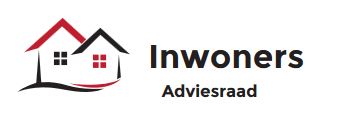 Agenda								Datum:		14 maart 2018Tijdstip:		17.00 uur tot 19.00 uurLocatie:		Werkcafé IGenodigden:	Annette Sax, Tonnie Bonnet, Marièlle Engelhart, Jan Buitelaar, Piet de Kooter, Els van Iersel, Lyda de Jong, Seloua Sallami, Hub OrbonsAfwezig: 	Gemeente:	Léon Koek, Froukje Jellema/notulist Voorzitter:                Annette SaxAgenda:Opening en vaststellen agenda 17:00 – 17:05 uurRekenkamer 17:05 – 17:30 uurRijnvicus (Martine Smit) – 17:30 – 18:00 uur(pauze)Verslag 18:15 – 18:25 uurBrief Wmo gelden bespreken 18:25 – 18:40 uurCommunicatie (website en visitekaartjes) 18:40 – 18:45  uurActiviteiten 18:45 – 18:55 uurRondvraag en sluiting 18:55 – 19:00 uurBijlage(n): Verslag vorige vergadering